附件2威海九龙晟大酒店交通路线图威海九龙晟大酒店位于威海市环翠区经济技术开发区大庆路53号（客房楼B座，酒店电话：0631-5928822），具体乘车路线如下：1. 威海大水泊国际机场：距酒店34公里，打车约40分钟，打车费70元左右；可在机场乘坐机场大巴文登线至倪氏海泰下车，步行240米至社保中心乘坐文登—威海城际快线1号线到威海汽车站，步行240米至火车站汽车站乘坐53路公交车到家家悦九龙城购物广场站下车，步行300米即到九龙晟大酒店，公交车全程约需要1小时40分钟。2. 威海火车站：距离酒店2.5公里，打车约10分钟，打车费8元左右；可步行240米至火车站汽车站乘坐53路公交车到家家悦九龙城购物广场站下车，步行300米即到九龙晟大酒店。3. 威海北站：距酒店18公里，打车30分钟，打车费36元左右；可在威海北站乘坐K4路公交车到国检保健中心，步行400米即到九龙晟大酒店。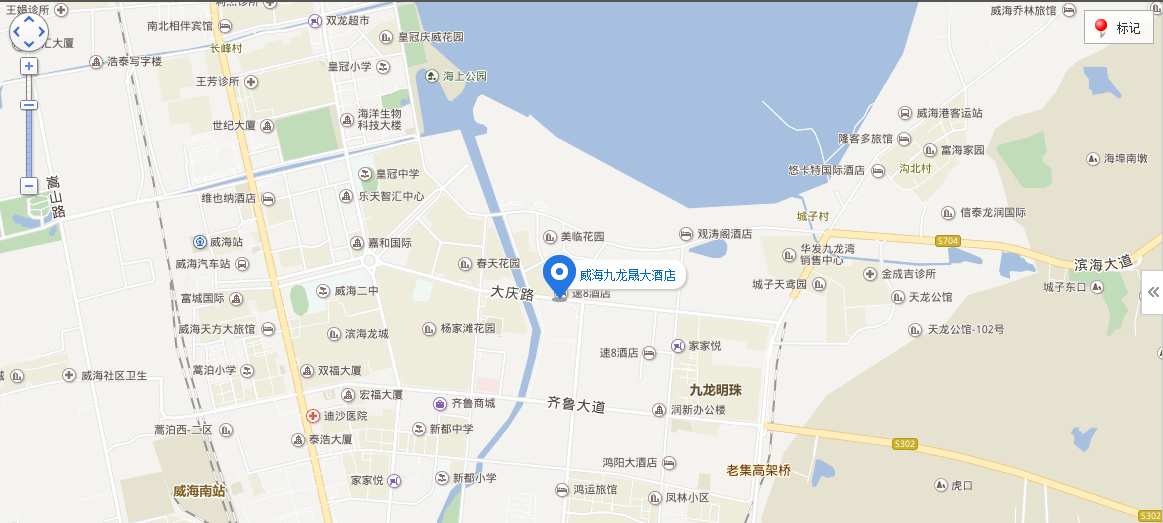 